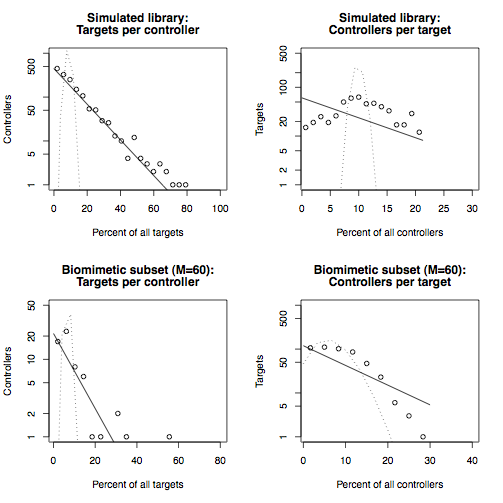 Figure S9: Distributions of incoming and outgoing links for the simulated kinase inhibitor library and the sampled biomimetic kinase inhibitor network. Upper panels: distributions of outgoing links from controllers (left) and incoming links per target (right) for the simulated M=1500 kinase inhibitor library acting on N=518 kinase targets. Lower panels: distributions of outgoing links from controllers (left) and incoming links per target (right) for a sampled biomimetic subset , obtained from the simulated library using the rejection method.  More details for this dataset are in Results, within the "Drug-target network" section. The graphs format is the same as in Figure 2, Panels B and C.